MEMOIRE DE MASTER 1 et 2AVRIL 2020 – RESSOURCES NUMERIQUESUSUELSVIA l’ENT*  Oxford Research Encyclopedias (https://oxfordre.com/newsitem/371/whats-new-march-2020)Des dizaines d’articles encyclopédiques rédigés par des chercheurs et universitaires en pointe dans leur domaine. Accessible via l’ENT, https://bu.univ-amu.fr/puis onglet « RESSOURCES ELECTRONIQUES DE A à Z »Gale Reference Complete – formidable ressource, notamment pour le domaine de la littérature. Ouvrages de référence (dictionnaires de biographies…)LES BIBLIOTHÈQUES NUMÉRIQUES Les bibliothèques numériques vous donnent accès au texte intégral de livres numérisés. Les grandes bibliothèques généralistes sont les suivantes mais chaque domaine de recherche possède sa propre liste : Gallica (Bibliothèque numérique, BNF) The Internet Archive - plateforme proposant des textes en ligne, et l’« emprunt » de livres numériques. Pendant la période de confinement, les emprunts de livres sont quasiment immédiats. Google Books Project Gutenberg Hathi Trust (numérisation des ouvrages des bibliothèques de recherche américaines) Europeana (bibliothèque numérique européenne) http://www.europeana.eu/portal/ Bibliothèque numérique mondiale LibriVox (livres audio de The Internet Archive)http://onlinebooks.library.upenn.edu/BASES DE DONNEES VIA l’ENThttps://bu.univ-amu.fr/puis onglet « RESSOURCES ELECTRONIQUES DE A à Z »Actuellement à l’essai, voir sur la droite de la pageCambridge University Press Ebooks - CollEx Persée – sources secondaires, critiques, théoriques, historiquesCornell University Press  - attention pour cette ressource, bien veiller à cocher sur la gauche, à la rubrique « publisher », « Cornell University Press » pour accéder aux ressources en ligne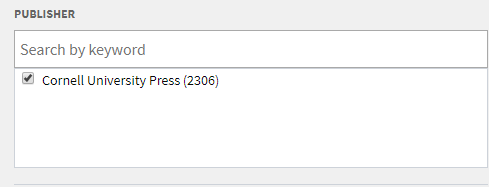 +Persée – portail français de sciences humaines. De nombreux articles issus de centaines de journaux et revues scientifiques. Voir notamment la collection de la revue XVII-XVIII, ici https://www.persee.fr/collection/xviiProquest Dissertations & Theses – thèses et mémoires de Master, majoritairement issus des aires étasunienne et canadienne. Très bonne ressource pour piocher des références bibliographiquesJ-STOR : l’une des grandes bases de données d’articles scientifiques dans le domaine des Lettres & Sciences HumainesWiley Online Library – revues HAL AMU – archives ouverte d’articles pluridisciplinaires d’AMU. Au-delà de l’ENT et d’AMU, HAL est une archive ouverte nationaleSUR LE NETISIDOREDans le domaine français, c’est ISIDORE qui est fondamental pour vos recherches. Isidore « moissonne » les notices, les métadonnées et le texte intégral issus des publications électroniques, des corpus, des bases de données etc. dans le domaine francophone (donc par exemple, France mais aussi au Canada), mais il intègre aussi des données en langues étrangères produites en France. N’oubliez pas qu’à côté d’OpenEdition Journals (https://journals.openedition.org/), la plateforme Persée propose un accès libre et gratuit aux numéros plus anciens de certaines revues. Isidore va donc moissonner, les différentes plateformes d’OpenEdition, donc vous n’avez à faire qu’une seule et même requête pour trouver, par exemple, des éléments correspondants à ce que vous cherchez sur HAL, OpenEdition Journals, hypotheses.org, Erudit, etc. http://www.rechercheisidore.fr  DIRECTORIESRevuesDirectory of Open Access journals (DOAJ), http://www.doaj.org (qui rassemble la plupart revues en accès ouvert) Exemple : si vous tapez simplement « Nineteenth Century » dans le DOAJ, vous trouverez neuf résultats pertinents pour les anglicistes, dont Romanticism and Victorianism on the Net, Victorian Network, 19th Century Gender Studies, Interdisciplinary Studies in the Nineteenth Century, etc. Vous n’auriez pas forcément pu retrouver ces revues d’une autre façon. Editeurs Open AccessEn France, n’oubliez pas évidemment OpenEdition Books, https://books.openedition.org/Directory of Open Access books (DOAB), http://www.doabooks.org (les titres des ouvrages en accès ouvert que vous pouvez chercher par titre, par sujet, par éditions, cf « Browse », et la liste des maisons d'édition (96 recensées en juin2013), http://oad.simmons.edu/oadwiki/Publishers_of_OA_books Dépôts archives ouvertes (équivalent de HAL dans le monde, certains sont nationaux, d’autres institutionnels, d’autres enfin thématiques)OPENDOAR (The Repository of Open Access Repositories), http://www.opendoar.org qui regroupe un nombre important d’archives ouvertes dans pratiquement tous les pays du monde classés par continent. En faisant une recherche par pays, vous retrouverez les principaux entrepôts d’archives en France, en Grande-Bretagne et aux États-Unis. Vous pouvez interroger les dépôts d’archives britanniques via SHERPA, http://www.sherpa.ac.uk/repositories/sherpasearchalluk.html ROAR (Registry of Open Access Repositories), http://roar.eprints.org/ (qui a récemment subi des problèmes technologiques)Mais aussiOAPEN library, http://www.oapen.org/home (surtout dans le domaine des humanités et des sciences sociales)Core, http://core.ac.uk, donne également un accès direct à un nombre très important de travaux en accès ouvert et le moteur de recherche est très intuitif« CORE’s mission is to aggregate all open access research outputs from repositories and journals worldwide and make them available to the public »EDITEURS OUVRANT EXCEPTIONNELLEMENT l’ACCES A UNE PARTIE DE LEUR CATALOGUE en raison de la crise sanitaireE-BOOKS et articleshttps://www.cambridge.org/core/what-we-publish/textbooksUne fois que vous avez choisi un domaine (History, Law, …), assurez-vous ensuite de cocher la case 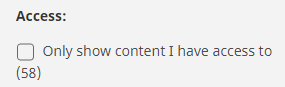 Via la plateforme Project MUSE, un certain nombre d’éditeurs permettent l’accès temporaire pendant la crise sanitaire à leurs revues et certains ouvrages. Parmi les éditeurs qui ouvrent actuellement leur catalogue, on trouve :Johns Hopkins University Press (all books and journals)Ohio State University Press (all books and journals)University of Nebraska Press (all books and journals)University of North Carolina Press (all books)Temple University Press (all books)Vanderbilt University Press (selected books)LINGUISTIQUECi-dessous des liens vers des corpus linguistiques permettant de trouver des exemples d’illustration de tel ou tel phénomène linguistiqueBritish National Corpushttps://www.english-corpora.org/bnc/Corpus of American Contemporary Englishhttps://www.google.com/search?client=firefox-b-e&q=corpus+of+american+contemporary+english